PAECO Annual General MeetingBringing together students and professionals for academic and professional advancementWho: Professional Association of Ethio-Canadians in Ottawa What: Invitation to the annual general meeting followed by a casual dinner! Brief presentations on PAECO`s last year work and finances Discuss and vote on proposed changes to the current bylawNew executive team electionsWhen: Saturday, November 19th, 2016             3:00pm – 5:00 pm    Light refreshments will be served   The casual dinner will be at a separate location at 6 PMWhere: Carleton University	     1125 Colonel by Drive, Ottawa ON	                 Richcraft Hall (Previously River Building) Room 3110   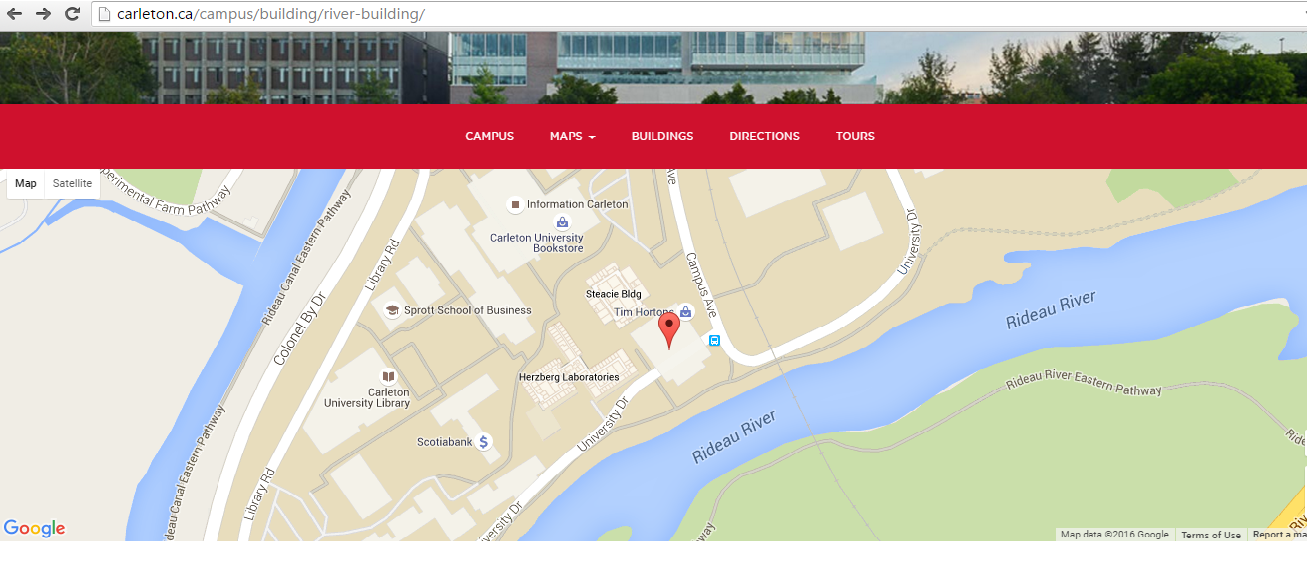 We hope you will join us!